23 марта 2019 года в МБУК г.Бузулука ДК «Машиностроитель» состоялся творческий конкурс «Лучший из лучших» среди детей 4-8 лет. В конкурсе приняли участие талантливые воспитанники нашего детского сада в различных номинациях – вокал, хореография, декламация. Ребята с энтузиазмом продемонстрировали своё мастерство, порадовали зрителей яркими костюмами и приятно удивили своими талантами. Самая маленькая участница конкурса Игнатьева Настя продемонстрировала свое танцевальное умение. Таран Анжелика и Мишакова София порадовали зрителей прекрасными вокальными данными, Моторин Егор очень выразительно и эмоционально прочитал стихотворение «Багаж». Любимова Маша приняла участие в конкурсе в составе трио и продемонстрировала прекрасные хореографические навыки. Все участники конкурса получили сертификаты и призы. Мир творчества удивителен тем, что в нем нет границ, как и нет границ для нашей Вселенной, усеянной множеством звёзд. Сколько их? Миллионы! Много миллионов. И в нашем детском саду сегодня загорелись новые огоньки от выступлений наших ребят на конкурсе «Лучший из лучших». Спасибо, ребята, за ваш талант!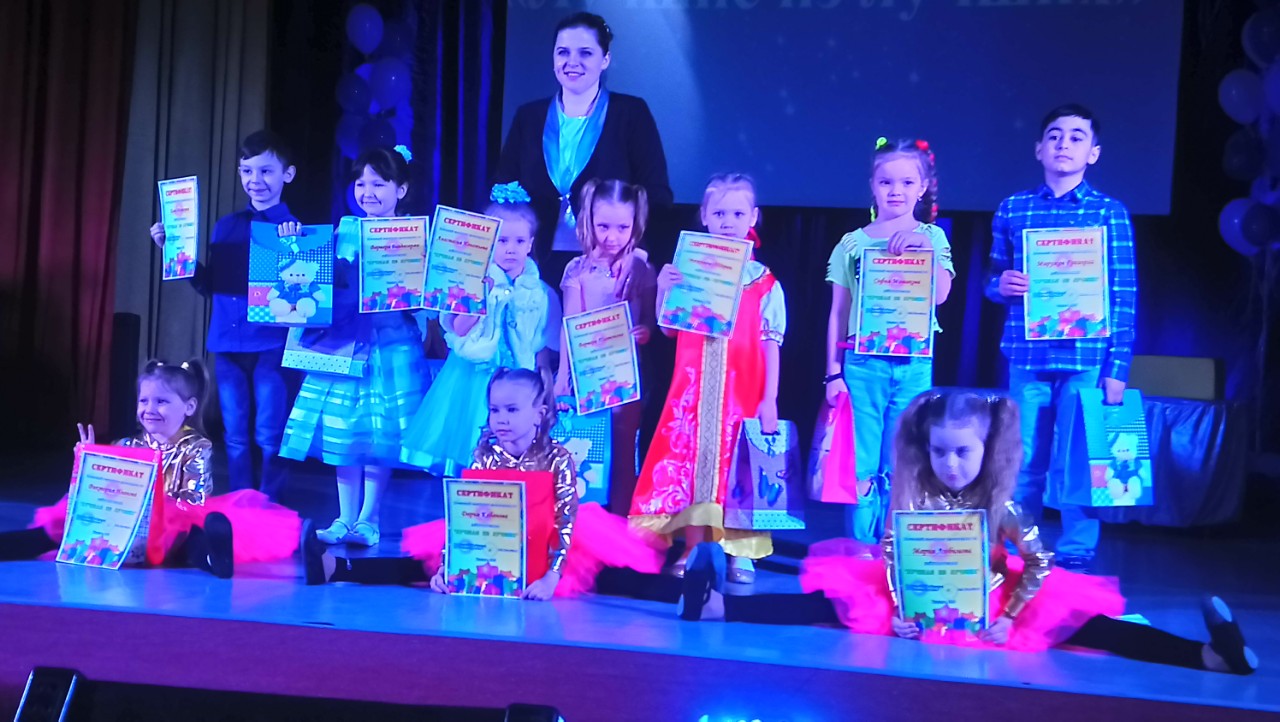 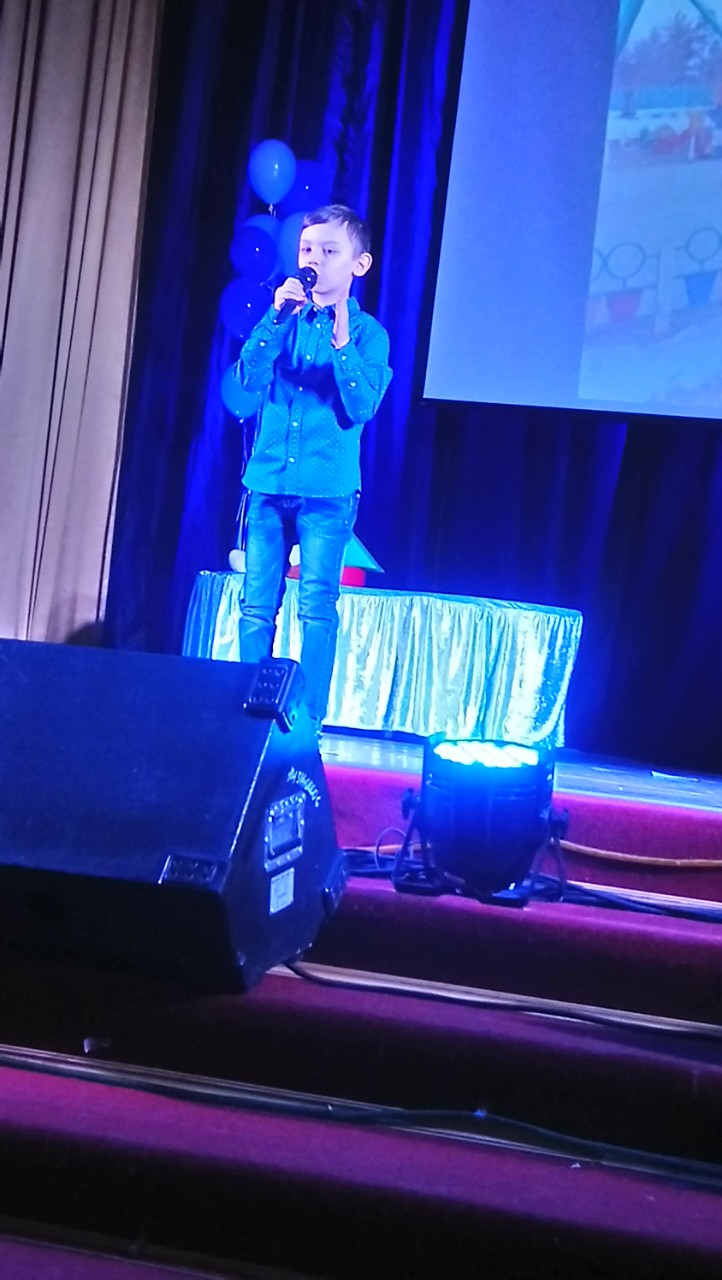 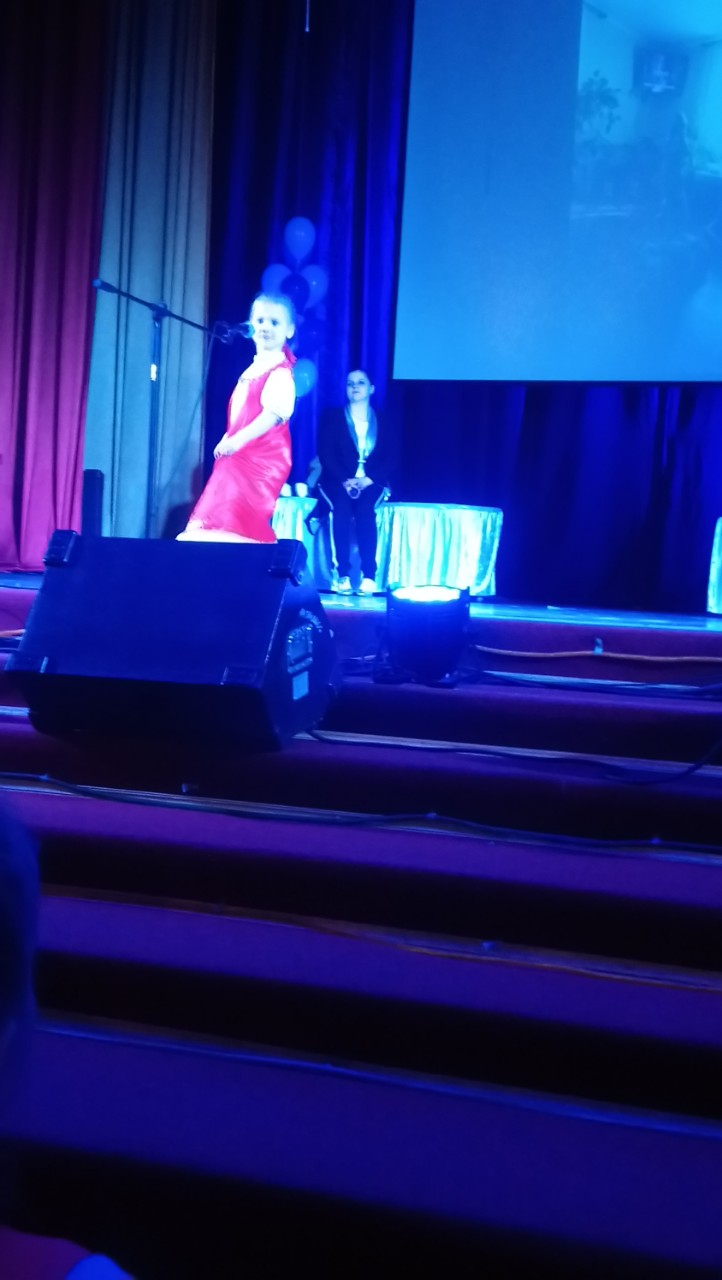 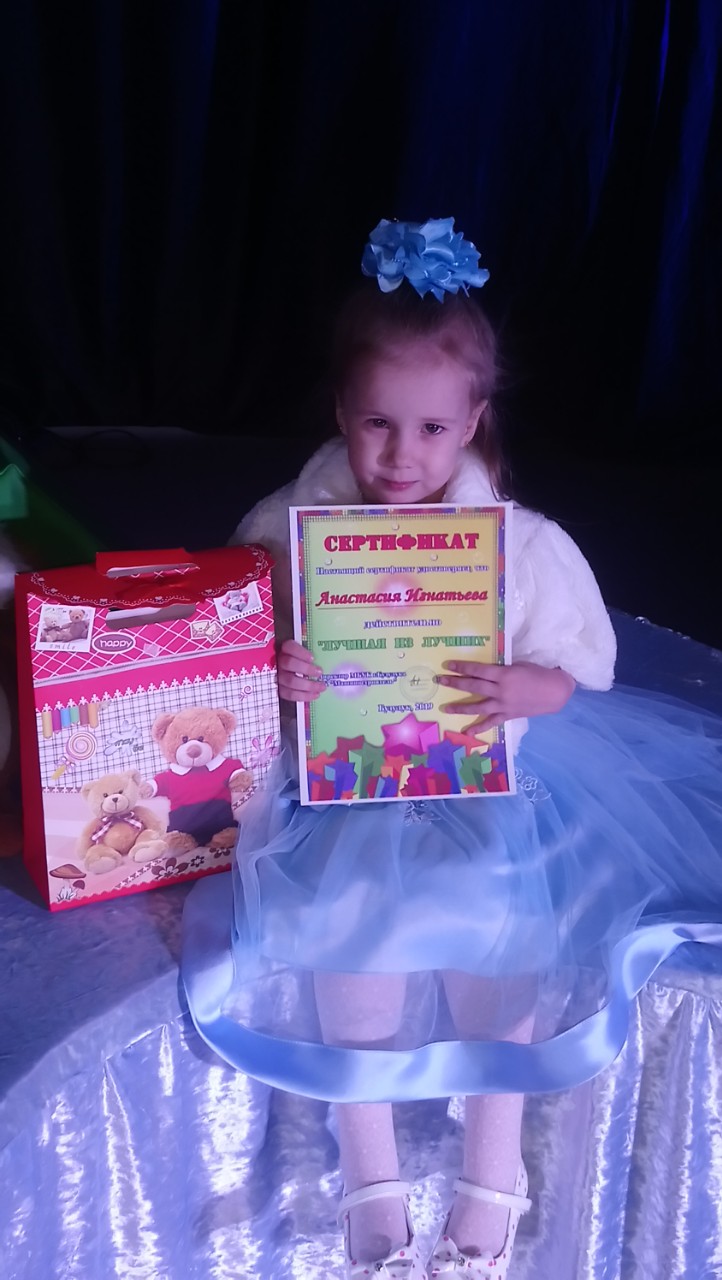 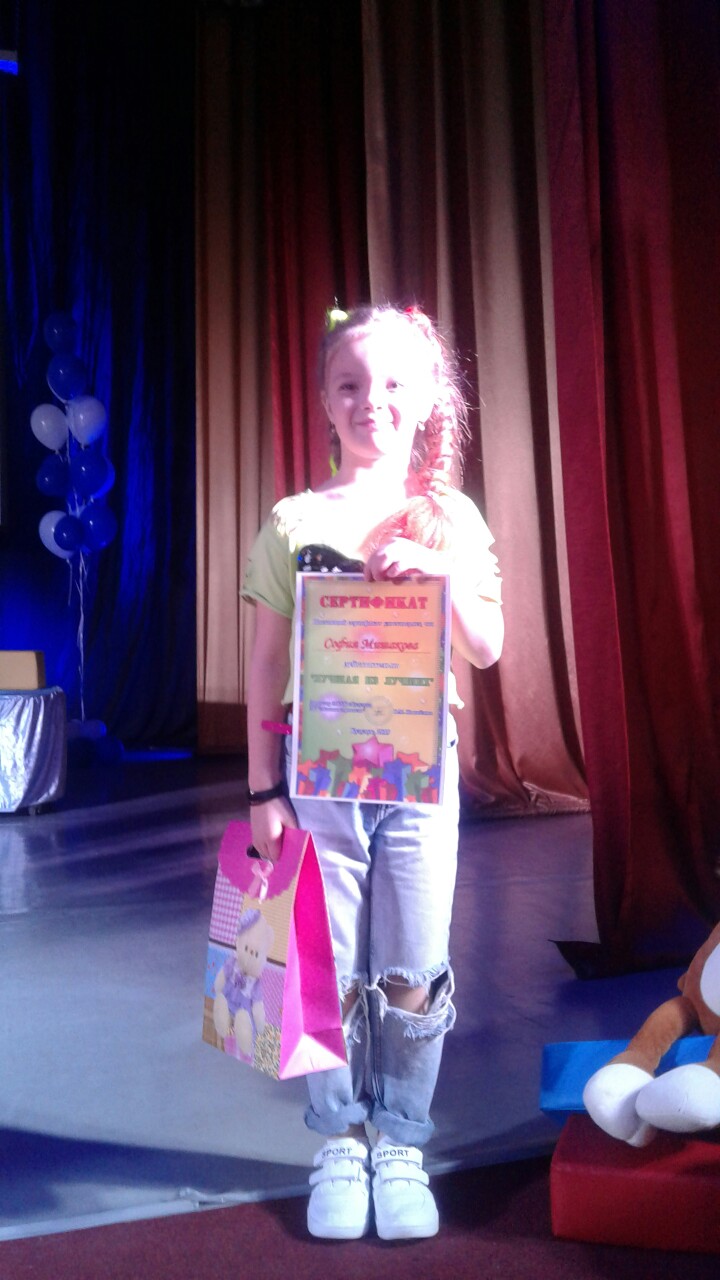 